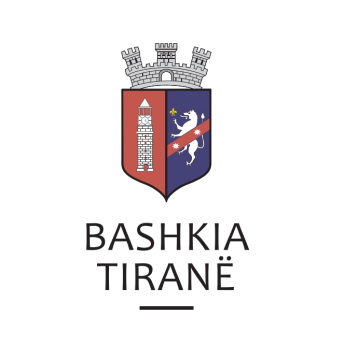      R  E  P U  B  L  I  K  A    E   S  H  Q  I  P  Ë  R  I  S  Ë
  BASHKIA TIRANË
DREJTORIA E PËRGJITHSHME PËR MARRËDHËNIET ME PUBLIKUN DHE JASHTË
DREJTORIA E KOMUNIKIMIT ME QYTETARËTLënda: Kërkesë për shpallje nga Gjykata e Rrethit Gjyqësor Shkodër, për z. Alfred Harif Sotiri.Pranë Bashkisë Tiranë ka ardhur kërkesa për shpallje nga Gjykata e Rrethit Gjyqësor Shkodër, me nr. akti 1687, datë 03.10.2019, protokolluar në Bashkinë Tiranë me nr.37124 prot., datë 07.10.2019.Ju sqarojmë se kjo gjykatë dërgon shpallje se është zhvilluar gjykimi i çështjes penale që i përket:Kërkues:                 Prokuroria e Rrethit Gjyqësor ShkodërPerson nën hetim:  Alfred Harif SotiriObjekti:                  Kontrabandë me mallra me regjim të ndërmjetëmDrejtoria e Komunikimit me Qytetarët ka bërë të mundur afishimin e shpalljes për z. Alfred Harif Sotiri, në tabelën e shpalljeve të Sektorit të Informimit dhe Shërbimeve për Qytetarët pranë Bashkisë Tiranë.      R  E  P U  B  L  I  K  A    E   S  H  Q  I  P  Ë  R  I  S  Ë
  BASHKIA TIRANË
DREJTORIA E PËRGJITHSHME PËR MARRËDHËNIET ME PUBLIKUN DHE JASHTË
DREJTORIA E KOMUNIKIMIT ME QYTETARËTLënda: Kërkesë për shpallje nga Gjykata e Rrethit Gjyqësor Tiranë, për z. Leonard Hoxha.Pranë Bashkisë Tiranë ka ardhur kërkesa për shpallje nga Gjykata e Rrethit Gjyqësor Tiranë, me nr. 88/11/1436 regj. them., datë 13.02.2019, protokolluar në Bashkinë Tiranë me nr. 37234 prot., datë 07.10.2019.Ju sqarojmë se kjo gjykatë dërgon për shpallje gjykimin e çështjes civile me palë:Paditës:          Bajram MalajTë  paditur:   Rustem Biba, Skënder Hoxha, Hajredin Hoxha, Bujar Hoxha, Leonard                         Hoxha dhe Shoqëria ”Bera R” sh.p.k.Objekti:        Detyrim për berjen e individualizimit të pjesës takuese dhe lidhje kontrate.Data dhe ora e seancës:    11.11.2019, ora 09:30Drejtoria e Komunikimit me Qytetarët ka bërë të mundur afishimin e shpalljes për z. Leonard Hoxha, në tabelën e shpalljeve të Sektorit të Informimit dhe Shërbimeve për Qytetarët pranë Bashkisë Tiranë.     R  E  P U  B  L  I  K  A    E   S  H  Q  I  P  Ë  R  I  S  Ë
  BASHKIA TIRANË
DREJTORIA E PËRGJITHSHME PËR MARRËDHËNIET ME PUBLIKUN DHE JASHTË
DREJTORIA E KOMUNIKIMIT ME QYTETARËTLënda: Kërkesë për shpallje nga Gjykata Administrative e Shkallës së Parë Tiranë, për z. Medi RamaPranë Bashkisë Tiranë ka ardhur kërkesa për shpallje nga Gjykata Administrative e Shkallës së Parë Tiranë, me nr. (s’ka), datë 26.09.2019, protokolluar në institucionin tonë me nr. 37232 prot., datë 07.10.2019.Ju sqarojmë se kjo gjykatë dërgon shpallje se është zhvilluar gjykimi i çështjes që i përket:Paditës:          Medi RamaTë  paditur:   Inspektoriati i Mbrojtjes së Territorit, Njësia Adm. KasharPerson i Tretë: Dr.VendoreTirana Rurale 2Objekti:         Shfuqizim vendimi nr. 636, datë 12.06.2019 “Për prishje objekti”Data dhe ora e seancës:    16.10.2019, ora 11:30Drejtoria e Komunikimit me Qytetarët ka bërë të mundur afishimin e shpalljes për z. Medi Rama, në tabelën e shpalljeve të Sektorit të Informimit dhe Shërbimeve për Qytetarët pranë Bashkisë Tiranë.     R  E  P U  B  L  I  K  A    E   S  H  Q  I  P  Ë  R  I  S  Ë
  BASHKIA TIRANË
DREJTORIA E PËRGJITHSHME PËR MARRËDHËNIET ME PUBLIKUN DHE JASHTË
DREJTORIA E KOMUNIKIMIT ME QYTETARËTLënda: Kërkesë për shpallje nga Gjykata Administrative e Shkallës së Parë Tiranë, për subjektin “Albert Mulita”, përfaqësuar nga z. Albert Mulita.Pranë Bashkisë Tiranë ka ardhur kërkesa për shpallje nga Gjykata Administrative e Shkallës së Parë Tiranë, me nr. (s’ka), datë 01.10.2019, protokolluar në institucionin tonë me nr. 37233 prot., datë 07.10.2019.Ju sqarojmë se kjo gjykatë dërgon shpallje se është zhvilluar gjykimi i çështjes që i përket:Paditës:          Subjekti “Albert Mulita”, përfaqësuar nga z. Albert MulitaKundër:         Shfuqizim Vendimi nr. 22657, datë 30.05.2019 të Bashkisë TiranëData dhe ora e seancës:    21.10.2019, ora 11:00Drejtoria e Komunikimit me Qytetarët ka bërë të mundur afishimin e shpalljes për subjektin “Albert Mulita”, përfaqësuar nga z. Albert Mulita, në tabelën e shpalljeve të Sektorit të Informimit dhe Shërbimeve për Qytetarët pranë Bashkisë Tiranë.